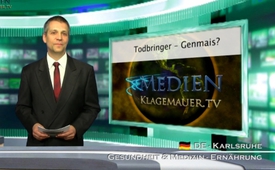 Todbringer - Genmais?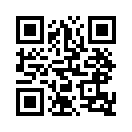 Die Forschergruppe von
Gilles-Éric Séralini hat herausgefunden,
dass mit Genmais gefütterte
Ratten früher sterben.
Es ist die erste wissenschaftlicheDie Forschergruppe von
Gilles-Éric Séralini hat herausgefunden,
dass mit Genmais gefütterte
Ratten früher sterben.
Es ist die erste wissenschaftliche
Langzeituntersuchung zu
einem hochsensiblen Thema:
Die Forscher der Universität
Caen untersuchten wie eine bestimmte
Sorte von gentechnisch
verändertem Mais sowie das
Pestizid Roundup auf Ratten
wirken.
Das Ergebnis: Die Lebenserwartung
der Versuchstiere
nahm signifikant ab, das Krebsrisiko
dramatisch zu. 

Während der zweijährigen Studie starben
in den Versuchsgruppen 50 % der
Männchen und sogar 70 % der
Weibchen frühzeitig. Alle wurden
mit dem gentechnisch veränderten
Mais NK 603 von
Monsanto gefüttert! 

Bei den Gruppen, die konventionellen,
Mais erhielten der mit Roundup behandelt war, 
starben immer noch 30 bzw. 20 % der
Nager vorzeitig.

Mittels gentechnischer Manipulation
werden Maissorten hergestellt,
die Pestizide tolerieren
oder sogar eigene Pestizide herstellen.
Was meint die Gentechnik-Lobby
genau damit, wenn sie proklamiert,
dass Gentechnik-Food
die Lösung für die Ernährung
der Weltbevölkerung sei?

Zitat:
„Es ist nicht genug, dass
man verstehe, der Natur
Daumenschrauben
anzulegen: Man muss sie
auch verstehen können,
wenn sie ,aussagt ? .“
Arthur Schopenhauervon Author ???Quellen:EM-Journal Nr. 42, November 2012 http://www.keine-gentechnik.de/bibliothek/zulassungen/dossier-nk-603-mais.htmlhttp://www.tageswoche.ch/de/2012_44/leben/476326/hier-geht-es-um-viel-geld.htmhttp://www.keine-gentechnik.de/news-gentechnik/news/de/26327.htmlDas könnte Sie auch interessieren:#Gentechnik - Gefahren der Gentechnik - www.kla.tv/GentechnikKla.TV – Die anderen Nachrichten ... frei – unabhängig – unzensiert ...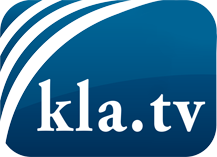 was die Medien nicht verschweigen sollten ...wenig Gehörtes vom Volk, für das Volk ...tägliche News ab 19:45 Uhr auf www.kla.tvDranbleiben lohnt sich!Kostenloses Abonnement mit wöchentlichen News per E-Mail erhalten Sie unter: www.kla.tv/aboSicherheitshinweis:Gegenstimmen werden leider immer weiter zensiert und unterdrückt. Solange wir nicht gemäß den Interessen und Ideologien der Systempresse berichten, müssen wir jederzeit damit rechnen, dass Vorwände gesucht werden, um Kla.TV zu sperren oder zu schaden.Vernetzen Sie sich darum heute noch internetunabhängig!
Klicken Sie hier: www.kla.tv/vernetzungLizenz:    Creative Commons-Lizenz mit Namensnennung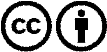 Verbreitung und Wiederaufbereitung ist mit Namensnennung erwünscht! Das Material darf jedoch nicht aus dem Kontext gerissen präsentiert werden. Mit öffentlichen Geldern (GEZ, Serafe, GIS, ...) finanzierte Institutionen ist die Verwendung ohne Rückfrage untersagt. Verstöße können strafrechtlich verfolgt werden.